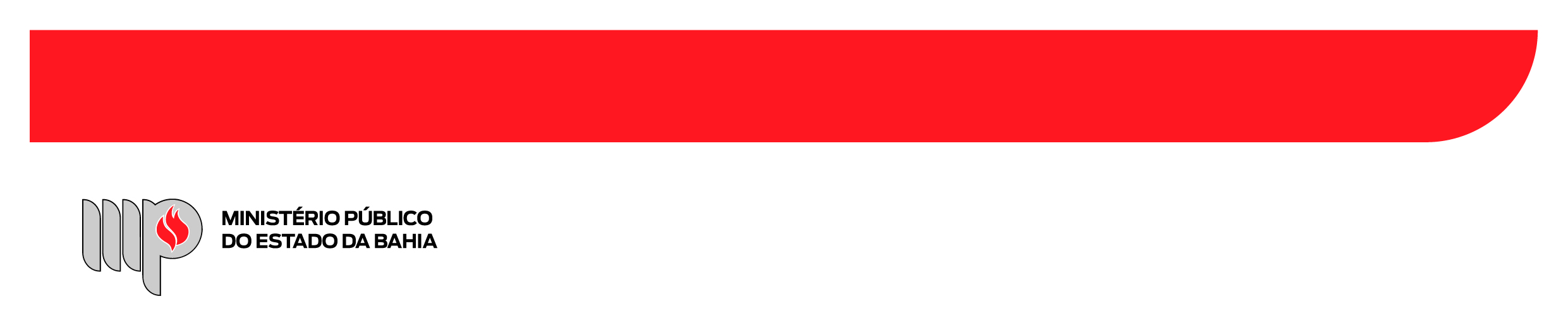 FORMULÁRIO DE ADEQUAÇÃO DE PROJETO1. Houve necessidade de alteração do projeto? Em caso afirmativo, anexar a versão completa do novo projeto.  [  ] SIM                               [  ] NÃO   2. Houve necessidade de alteração de orientador? Em caso afirmativo, informar o nome e o vínculo do orientador com a instituição.  [  ] SIM                               [  ] NÃO   3. Justificativa da adequação:4. Novo orientador:Título da Pesquisa:Pesquisador(a):E-mail:Telefone:Instituição:Programa de Pós-Graduação:Orientador(a):